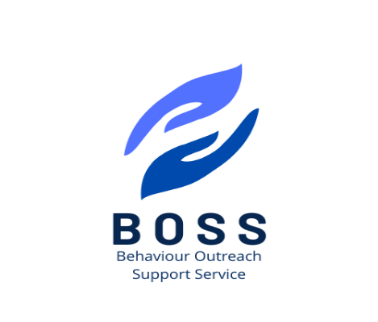 Please send all current plans with this referralAll completed referrals must be emailed to – Lisa.Green@doncaster.gov.ukAll pupil information must be kept securely in accordance with the School Records Regulations (1999). The sharing of information should be done so under the Doncaster Information Sharing protocol, the terms and conditions of the contract, and the Data Protection Act.Date of referral  Pupil first nameSurnameGenderDate of birthYear groupEthnic originCurrent School DetailsCurrent School DetailsCurrent School DetailsCurrent School DetailsCurrent School DetailsCurrent School DetailsCurrent School DetailsCurrent school nameCurrent school nameCurrent school nameMain school contact for pupil (email address)Main school contact for pupil (email address)Main school contact for pupil (email address)School telephone numberSchool telephone numberSchool telephone numberDate of admission to current schoolDate of admission to current schoolDate of admission to current schoolPrevious schools attended & datesPrevious schools attended & datesPrevious schools attended & datesIs the pupil eligible for pupil premium?Is the pupil eligible for pupil premium?Yes     No       Is the pupil eligible for free school meals?Is the pupil eligible for free school meals?Is the pupil eligible for free school meals?Yes     No       Is the pupil ‘looked after’ by a local authority? (‘looked after’ children are those living with foster carers or resident of a children’s home) Is the pupil ‘looked after’ by a local authority? (‘looked after’ children are those living with foster carers or resident of a children’s home) Is the pupil ‘looked after’ by a local authority? (‘looked after’ children are those living with foster carers or resident of a children’s home) Yes     No       IF YES please provide:Local authority nameIF YES please provide:Care worker nameIF YES please provide:Phone numberParent/carer name(s)Relationship to pupilHome address with postcodeDoes this person have parental responsibility?Does this person have parental responsibility?Home address with postcodeDoes this person have parental responsibility?Does this person have parental responsibility?Yes 	   No  	Yes 	   No  	Telephone numbers of parent/carer(s)Parent/carer email addressSEND status Primary need Date placed on the planLast review dateLast review dateDo they have a behaviour support plan /risk assessment?Yes 	   No  Yes 	   No  Yes 	   No  Yes 	   No  Are there any safeguarding concerns relating to this student?Yes 	   No  	Multi-Agency SupportMulti-Agency SupportCurrent Support Plan Date current plan was implementedOther agency involvement (include historical)Other agency involvement (include historical)Other agency involvement (include historical)Other agency involvement (include historical)Name of professionalRoleOrganisationCurrently involved?Yes     No       Yes     No       Yes     No       Yes     No       Yes     No       Yes     No       No other agency involved (cross to confirm) No other agency involved (cross to confirm) What are their current age related expectations?Attendance data (so far this academic year)Suspension data (fixed term, internal etc.) for the 12 weeks prior to referralDid the pupil reach 15 days FTS? If so, was a governors’ meeting held? What was the outcome? If not, why not?Please note that this data will be used to measure impact and needs to be provided in full. Please note that this data will be used to measure impact and needs to be provided in full. What are the main difficulties the student presents in school?What reasonable adjustments are being made?Pupil strengths; academic and personal Declaration 	Date ApprovedDate ApprovedPlease tick to confirm that this referral has been approved by the school head teacherPlease tick to confirm that this referral has been approved by the parent/carerName of person completing the referralRole